                                                                   Утверждаю.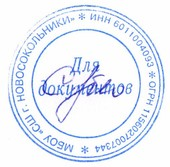 Директор МБОУ «СШ    г.Новосокольники»_____________С.А.Кублоприказ № 239 от 26.12.2022 годаПОЛОЖЕНИЕоб очно-заочной форме обученияв МБОУ «Средняя школа г.Новосокольники»1. Общие положения.1.1 Настоящее Положение об очно-заочной форме обучения (далее - Положение) разработано в соответствии с Федеральным Законом от 29 декабря 2012 года N 273-ФЗ «Об образовании в Российской Федерации». Настоящее Положение определяет порядок получения общего образования в очно-заочной форме обучения, предусмотренного статьей 17, Закона РФ «Об образовании в Российской Федерации». 1.2. Очно-заочная форма обучения предоставляет гражданам Российской Федерации реальную возможность получить начальное общее, основное общее и среднее общее образование, создает основу для последующего образования и самообразования, осознанного выбора и освоения профессии. 1.3. Настоящее положение определяет организацию образовательного процесса очно-заочной формы обучения в МБОУ «СШ г.Новосокольники» (далее по тексту - Школа). 1.4. Очно-заочное обучение реализует общеобразовательные программы начального общего, основного общего, среднего общего образования. Допускается сочетание различных форм получения образования. 1.5. Для всех форм получения образования в рамках конкретной образовательной программы действует федеральный государственный образовательный стандарт. 1.6. Очно-заочное обучение – вид обучения, который включает: - посещение уроков в классе (очное обучение); - индивидуальные занятия с учителем (очное обучение); - самостоятельное изучение учебных предметов (заочное обучение). 1.7. Решение об обучении в очно-заочной форме по конкретной основной общеобразовательной программе или адаптированной основной общеобразовательной программе (далее – ООП или АООП) принимается родителями (законными представителями) несовершеннолетнего обучающегося. При выборе родителями (законными представителями) несовершеннолетнего обучающегося формы обучения учитывается мнение ребенка. 1.8. Переход на обучение в очно-заочной форме не ограничивается возрастом. 1.9. Обучающиеся в очно-заочной форме вправе на любом этапе по решению родителей (законных представителей) продолжить обучение в иной форме. 1.10. В своей деятельности по организации очно-заочной формы обучения Школа руководствуется законодательством Российской Федерации, Уставом Учреждения и настоящим Положением.2. Организация деятельности. 2.1 Прием обучающихся в Школу на очно-заочную форму обучения оформляется приказом директора Школы. 2.2 При приеме, переводе и отчислении обучающихся на очно-заочную форму обучения Школа руководствуется Законодательством РФ. 2.3 Для перевода/приёма обучающегося по программе начального общего, основного общего образования на очно-заочную форму обучения необходимо наличие следующей документации: - личное заявление (или заявление законных представителей в случае несовершеннолетия обучающегося) (Приложение 1); - ксерокопию документа, удостоверяющего личность, - согласие родителей (законных представителей) на обеспечение условий для обучения в очно-заочной форме (Приложение 2); - индивидуальный учебный план (Приложение 3);- расписание на текущий учебный год (Приложение 4); - договор об очно-заочной форме обучения (Приложение 5); 2.4 Для перевода/приема, обучающегося по программе среднего общего образования на очно-заочную форму обучения гражданин дополнительно предоставляет следующие документы: - Ксерокопию (подлинник) документа об образовании. 2.5 При приеме на очно-заочную форму обучения администрация школы обязана ознакомить обучающихся или родителей (законных представителей) несовершеннолетних с Уставом, лицензией на право ведения образовательной деятельности, свидетельством о государственной аккредитации и другими документами, регламентирующими организацию образовательного процесса в школе. 2.6 В приказе по школе отражается форма освоения основных общеобразовательных программ в соответствии с заявлением родителей (законных представителей) несовершеннолетнего обучающегося. На обучающихся при любой форме обучения заводится личное дело обучающегося, которое хранится в Школе в течение всего срока обучения. Личное дело обучающегося, на основании заявления родителей (законных представителей), может быть выдано родителям (законным представителям) при переводе обучающегося в другое образовательное учреждение. 2.7 Ответственность за обучение, жизнь и здоровье учащихся обучающихся в заочной форме в период обучения несут их родители (законные представители). 3. Организация учебного процесса очно-заочной форме обучения 3.1. Обучение в очно-заочной форме обучения ведется на русском языке. 3.2. Обучение в очно-заочной форме организуется по индивидуальному учебному плану (далее ИУП). 3.3. При очно-заочной форме обучения освоение общеобразовательных программ осуществляется в соответствии с утверждѐнными в Школе общеобразовательными программами основного общего и среднего общего образования. Для всех обучающихся действует учебный план и образовательные программы, включающие обязательный минимум содержания ООП (АООП) НОО, ООП (АООП) ООО, ООП (АООП) СОО. 3.4. Право распределения часов по учебным предметам предоставляется образовательному учреждению, с учетом мнения родителей и обучающихся, а так же с учетом индивидуальных психолого - физиологических особенностей и рекомендаций психолого-медико-педагогической комиссии для детей с ограниченными возможностями здоровья, индивидуальной программы реабилитации для детей-инвалидов. 3.5. Очно-заочное обучение осуществляется в условиях: - классно-урочной системы (в классе, в который зачислен обучающийся); - индивидуальных занятий с учителем (если есть справка от врачебной комиссии об индивидуальном обучении на дому); - учебно-консультационных пунктов (по достижению возраста 15 лет на основании решения комиссии по делам несовершеннолетних и защите их прав, органов местного самоуправления и согласия родителей). - на дому (дистанционных образовательных технологий, электронного обучения, самостоятельно и т.д.). 3.6. Все данные об обучающихся вносятся в классный журнал того класса, в который был зачислен обучающийся. 3.7. Дети, обучающиеся по очно-заочной форме, обязаны выполнить учебный план: - посещать уроки и занятия, согласно индивидуальному расписанию, - самостоятельно изучать учебные предметы, предусмотренные ИУП, - выполнять задания, предусмотренные для самостоятельной работы. 3.8. Все учебные занятия проходят по расписанию, утвержденному руководителем Школы. 3.9. Обучающиеся в очно-заочной форме имеют право посещать предметные (элективные) курсы, консультации; участвовать в олимпиадах, конкурсах и других мероприятиях. 3.10. Общая годовая продолжительность всех занятий в условиях очно-заочной формы обучения составляет 34 учебных недели в 1 классах - 33 учебных недели. Обучение в очно-заочной форме проходит по графику 5- дневной учебной недели. Продолжительность каникул в течение учебного года – не менее 30 календарных дней, летних - не менее 8 недель. 3.11. Контроль за организацией учебного процесса, посещаемостью, успеваемостью осуществляет заместитель директора по учебной работе и классный руководитель, курирующий данный класс. 3.12. Учреждение предоставляет обучающемуся на время обучения возможность бесплатно пользоваться библиотекой. 4. Аттестация обучающегося в очно-заочной форме обучения 4.1. Порядок, форма и сроки проведения аттестации устанавливаются общеобразовательным учреждением 4.2. Текущая аттестация 4.2.1. В целях полного освоения программ основного общего образования часть учебного материала, вынесенная на самостоятельное изучение учащимися, сопровождается обязательной сдачей зачетов по данным темам. 4.2.2. Формы проведения зачетов определяются учителем и могут быть устными, письменными или комбинированными. 4.2.3. Количество зачетов по учебным предметам учитель определяет самостоятельно. Формы проведения зачетов определяются учителем и могут быть устными, письменными или комбинированными. К сдаче зачетов допускаются обучающиеся, выполнившие предусмотренные работы по предмету. Результаты выполнения этих работ учитываются при выставлении общей оценки за зачетный раздел. Годовые оценки выставляются на основании текущей успеваемости по предметам, тематических и промежуточных контрольных работ и зачетных оценок. 4.3. Промежуточная аттестация 4.3.1. Промежуточная аттестация учащихся в очно-заочной формах обучения осуществляется в соответствии с Положением о промежуточной аттестации учащихся. 4.3.2. Промежуточная аттестация учащихся проводится по предметам учебного плана общеобразовательного учреждения. 4.3.3. Обучающиеся, освоившие в полном объеме образовательную программу учебного года, переводятся в следующий класс. В следующий класс могут быть условно переведены обучающиеся, имеющие по итогам учебного года академическую задолженность. Неудовлетворительные результаты промежуточной аттестации по одному или нескольким учебным предметам, курсам, дисциплинам (модулям) образовательной программы или непрохождение промежуточной аттестации при отсутствии уважительных причин признаются академической задолженностью. Обучающиеся обязаны ликвидировать академическую задолженность. Родители (законные представители) несовершеннолетнего обучающегося, обеспечивающие получение обучающимся общего образования в форме очно-заочного, заочного образования, обязаны создать условия обучающемуся для ликвидации академической задолженности и обеспечить контроль за своевременностью ее ликвидации. 4.3.4. Промежуточная аттестация учащихся отражается в протоколах с пометкой «очно-заочная», которые подписываются всеми членами комиссии и утверждаются директором Школы. К протоколам прилагаются письменные материалы экзаменов, проверочных и контрольных работ. 4.3.5. Учащиеся очно-заочной, не прошедшие промежуточную аттестации или не явившиеся на неѐ, имеют право в последующем пройти промежуточную аттестацию в порядке и в сроки, установленное настоящим Положением (п. 4.3.3.). 4.4. Государственная итоговая аттестация 4.4.1. Итоговая аттестация, завершающая освоение имеющих государственную аккредитацию основных образовательных программ, является государственной итоговой аттестацией. Государственная итоговая аттестация проводится государственными экзаменационными комиссиями в целях определения соответствия результатов освоения обучающимися основных образовательных программ соответствующим требованиям федерального государственного образовательного стандарта или образовательного стандарта. 4.4.2. Формы, порядок (включая требования к использованию средств обучения и воспитания, средств связи при проведении государственной итоговой аттестации, требования, предъявляемые к лицам, привлекаемым к проведению государственной итоговой аттестации, порядок подачи и рассмотрения апелляций, изменения и (или) аннулирования результатов государственной итоговой аттестации), сроки проведения государственной итоговой аттестации по образовательным программам основного общего и среднего общего образования и продолжительность проведения экзаменов по каждому учебному предмету в рамках государственной итоговой аттестации по указанным образовательным программам определяются федеральным органом исполнительной власти, осуществляющим функции по выработке и реализации государственной политики и нормативно-правовому регулированию в сфере общего образования, совместно с федеральным органом исполнительной власти, осуществляющим функции по контролю и надзору в сфере образования, если иное не установлено Федеральным законом «Об образовании в Российской Федерации». 4.4.3. Учащимся очно-заочной, прошедшим государственную итоговую аттестацию, выдаётся документ об основном общем или среднем общем образовании.  4.5. Начальное общее образование, основное общее образование, среднее общее образование являются обязательными уровнями образования. Обучающиеся, не освоившие ООП НОО, ОПП ООО, не допускаются к обучению на следующих уровнях общего образования. Требования обязательности среднего общего образования применительно к конкретному обучающемуся сохраняет силу до достижения им возраста восемнадцати лет, если соответствующее образование не было получено ранее. 5. Ответственность сторон 5.1. Обучающиеся в очно-заочной форме обязаны выполнять Устав Школы, добросовестно учиться, не пропускать занятия без уважительной причины, бережно относиться к имуществу Учреждения, уважать честь и достоинство других обучающихся и работников учреждения, выполнять требования работников учреждения в части, отнесенной уставом и правилами внутреннего распорядка к их компетенции. 5.2. Родители (законные представители) несовершеннолетних обучающихся до получения последними среднего общего образования имеют право выбирать форму обучения, образовательные учреждения, защищать законные права и интересы ребенка, знакомиться с ходом и содержанием образовательного процесса. 5.3. Родители (законные представители) совместно с образовательным учреждением несут ответственность за выполнение общеобразовательных программ в соответствии с федеральными государственными образовательными стандартами. 5.4. Ответственным за организацию обучения учащихся в очно-заочной форме является заместитель директора, курирующий данный класс. 5.5. Оплата труда учителей, обучающих в очно-заочной форме обучающихся осуществляется в соответствии с действующим Положением о системе оплаты труда работников Школы, законодательством РФ. 6. Иные положения об очно-заочном обучении 6.1. Все вопросы, возникающие при осуществлении деятельности по очно-заочной, заочной формах обучения в образовательном учреждении, не оговоренные в настоящем положении, разрешаются в соответствии с действующем законодательством РФ. 6.2. В случае необходимости, директор Школы, по представлению вносит изменения в настоящее положение, путем утверждения их своим приказом. Все утвержденные изменения оформляются в виде отдельного документа и являются неотъемлемой частью настоящего положения. 6.3. Настоящее положение действует до момента издания директором Школы приказа о прекращении действия настоящего положения и утверждении нового положения.Приложение 1 Директору МБОУ «СШ г.Новосокольники»____________________________________                                                                                                                                                            (ФИО директора) от___________________________________                                                                                                                                                (ФИО родителя, законного представителя)                                                              проживающей(-его) по адресу:________________________________________________________________________тел.:________________________________заявление.На основании ч. 2. ст. 63 ФЗ-No 273 «Об образовании в Российской Федерации» от 29.12.2012 прошу перевести моего сына/ мою дочь_____________________________________________________________________________ (ФИО несовершеннолетнего)учащегося/ учащуюся_____________класса на заочную форму обучения по программе _____________________________________________________________________________(указать программу: начальное общее образование, основное общее образование, среднее общее образование) с ___________________________20_________ года по учебным предметам: _______________________________________________________________________________________________________________________________________________________________________________________________________________________________________________________________Дата ______________________ Подпись_______________/________________________                                                                                                                     (расшифровка подписи)С Порядком работы с учащимися, получающими общее образование в образовательной организации в заочной форме ознакомлен (а)Дата _________________________ Подпись____________/_________________________                                                                                                                                                            (расшифровка подписи)Ответственность за жизнь ребенка беру на себя.Дата _________________________ Подпись____________/_________________________                                                                                                                                                      (расшифровка подписи)Приложение 2 СОГЛАСИЕ РОДИТЕЛЯ /ЗАКОННОГО ПРЕДСТАВИТЕЛЯ/Я, _____________________________________________________________________________, (ФИО родителя или законного представителя),паспорт серия __________, номер____________, выдан (когда и кем выдан) _____________________________________________________________________________, _______________________________________________________________________________________________________________________________________________________________________________________________________________________________________, являясь законным представителем несовершеннолетнего (ФИО ребенка)_____________________________________________________________________________ «_____»______________________ _______ года рождения, приходящегося мне ______________________, (в случае опекунства указать реквизиты документа, на основании которого осуществляется опека или попечительство), _____________________________________________________________________________ _____________________________________________________________________________, зарегистрированного по адресу:__________________________________________________ _____________________________________________________________________________, обязуюсь: 1. Обеспечить условия для обучения в очно-заочной форме. 2. Нести ответственность за жизнь и здоровье ребенка во время заочного обучения. 3. Контролировать посещение занятий по учебным предметам согласно расписания. 4. Обеспечивать явку на промежуточную аттестацию. Я подтверждаю, что, давая такое согласие, я действую по собственной воле и в интересах несовершеннолетнего. "____" ___________ 20___ г. ____________________/ ________________________                                  Подпись расшифровка Приложение 3Индивидуальный учебный планучащегося _____ «____» класса МБОУ «Средняя школа г.Новосокольники»________________________________________________________________(Ф.И.О. учащегося)обучающегося по основной образовательной программев 20____-20____  учебном годуОзнакомлен (а), согласна. Подпись ____________________/____________________________                                                                      Расшифровка подписиПриложение 4Расписание уроковПриложение 5ДОГОВОР НА ОЧНО-ЗАОЧНУЮ  ФОРМУ ОБУЧЕНИЯВ МБОУ «Средняя школа г.Новосокольники»«_____»_______________20____г. Муниципальное бюджетное образовательное учреждение «СШ г.Новосокольники», именуемая в дальнейшем «Школа», в лице директора школы Кубло Светланы Анатольевны, действующей на основании Устава школы, с одной стороны, и законный представитель несовершеннолетнего (мать, отец, опекун, попечитель или лицо их заменяющее) ________________________________________________________________________________, именуемый(ая) в дальнейшем «Родитель», с другой стороны, заключили настоящий договор о нижеследующем: 1. Предмет договора 1.1. По настоящему договору обучающийся _________________________________________________________________________________________________ класса школы, начиная с __________________________________ переходит на очно-заочное по индивидуальному учебному плану. 1.2. Срок обучения при очно-заочной форме обучения в соответствии с индивидуальным графиком посещения занятий вносится в договор после составление пакета документов на организацию учебного процесса и составляет _________________ лет (года), до ____________. 1.3. Обучающий посещает занятия и консультации в школе в соответствии с индивидуальным графиком и отчитывается на них о выполнении взятых заданий на предыдущих занятиях (консультациях). Степень выполнения (усвоения) материала оценивается в соответствии с принятой системой оценок в школе и фиксируется в электронном журнале. 1.4. Перевод обучающегося в следующий класс осуществляется Педагогическим Советом школы при освоении им в полном объеме образовательной программы учебного года. Школа использует условный перевод в другой класс в случае, если обучающийся имеет академическую задолженность по итогам учебного года по одному предмету при условии ликвидации данной задолженности в течение учебного года. Если обучающийся имеет по итогам года академическую задолженность по двум и более предметам, то он считается не освоившим программу учебного года. В этом случае сторонами составляется дополнительное соглашение, изменяющее договор. 1.5. После прохождения Обучающимся полного курса обучения и успешной итоговой аттестации ему выдается аттестат об основном среднем образовании или об основном общем образовании, либо справка об освоении тех или иных компонентов образовательной программы в случае отчисления Обучающегося из Школы до завершения им обучения в полном объеме. 2. Права и обязанности Школы. 2.1. Школа вправе самостоятельно осуществлять образовательный процесс, выбирать системы оценок, формы, порядок и периодичность промежуточной аттестации Обучающегося, применять к нему меры поощрения и налагать взыскания в пределах, предусмотренным 273-ФЗ, Уставом Школы, а также в соответствии с локальными нормативными актами Школы. 3. Права и обязанности обучающегося и Школы 3.1. Обучающийся имеет право: обращаться к работникам Школы по вопросам, касающимся процесса обучения в Школе; получать полную и достоверную информацию об оценке своих знаний, умений и навыков, а также о критериях этой оценки; пользоваться имуществом Школы, необходимым для осуществления образовательного       процесса, во время занятий, предусмотренных расписанием; пользоваться дополнительными образовательными услугами, предоставляемыми Школой и не входящими в образовательную программу, на основании отдельно заключенного договора; принимать участие в социально-культурных, оздоровительных и т.п. мероприятиях,       организованных Школой. 3.2. Обучающийся обязан: посещать все занятия, указанные в учебном расписании и консультации; своевременно выполнять задания по подготовке к занятиям, даваемые педагогическими работниками Школы.;уважать честь и достоинство других обучающихся и работников Школы, не подвергать опасности их жизнь и здоровье, соблюдать Устав Школы; добросовестно учиться, не мешать учебному процессу; стремиться к самостоятельному выполнению заданий учителя в классе и дома; бережно относиться к оборудованию, иному школьному имуществу, к зеленым насаждениям, к результатам труда других людей, к чужим и своим вещам; соблюдать установленные в Школе правила внутреннего распорядка, техники безопасности, санитарии и гигиены; соблюдать правила культуры поведения и речи, не загрязнять класс, школу и ее территорию, поддерживать чистоту и порядок, выполнять требования работников и дежурных по соблюдению правил внутреннего распорядка. 3.3. Обязанности Школы: создать Обучающемуся необходимые условия для освоения выбранной образовательной программы, предоставить право пользования аудиториями, библиотекой читальными залами, учебным, спортивным и иным оборудованием Школы, необходимым для получения образовательных услуг, проявлять уважение к личности Обучающегося, не допускать физического и психологического насилия, обеспечить условия укрепления нравственного, физического и психологического здоровья, эмоционального благополучия Обучающегося с учетом его индивидуальных особенностей,сохранить место за Обучающимся в случае пропуска занятий по уважительным причинам. 4. Ответственность сторон. 4.1. Стороны несут ответственность за неисполнение или ненадлежащее исполнение обязательств, предусмотренных настоящим договором, в соответствии с действующим законодательством РФ. 4.2. Родители (законные представители) несут ответственность: за воспитание своих детей и создание необходимых условий для получения ими образования; за обеспечение ребенка необходимыми средствами и предметами для успешного обучения и воспитания; за ликвидацию обучающимся академической задолженности (если она имеется) в течение следующего учебного года; Родители (законные представители) несут материальную ответственность за ущерб, причиненный имуществу Школы по вине ребенка. 4.3. Школа несет ответственность в установленном законодательством РФ порядке: за качество образования и его соответствие государственным образовательным стандартам; за адекватность применяемых форм, методов и средств организации образовательного процесса возрастным психофизиологическим особенностям, склонностям, способностям, интересам обучающихся, требованиям охраны их жизни и здоровья; за создание необходимых условий учебы, труда и отдыха, обучающихся в Школе; за невыполнение функций, предусмотренных настоящим Уставом; за жизнь и здоровье обучающихся в период учебного процесса; за нарушение прав и свобод обучающихся; за иные нарушения, предусмотренные законодательством РФ. 5. Расторжение договора. 5.1. Настоящий договор может быть расторгнут досрочно по заявлению родителей обучающегося при условии предварительного уведомления об этом Школы за 10 дней. 5.2. Школа имеет право расторгнуть настоящий договор по решению педагогического совета Школы в случае совершения противоправных действий (уголовного преступления, административного проступка, дисциплинарного нарушения), грубых и неоднократных нарушений Устава Школы обучающимся, достигшим возраста пятнадцати лет. 6. Заключительные положения. 6.1. Вопросы, не урегулированные настоящим договором, разрешаются в порядке, предусмотренном действующим законодательством РФ. 6.2. Все споры и разногласия, которые могут возникнуть в связи с выполнением сторонами обязательств по настоящему договору, разрешаются путем переговоров. 6.3. Все изменения и дополнения к настоящему договору действительны лишь в случае их оформления в письменной форме и подписания сторонами. Все изменения и дополнения к настоящему договору являются его неотъемлемой частью. 6.4. Договор вступает в силу с момента его подписания сторонами, действует на протяжении всего срока обучения и прекращается после выполнения обязательств сторонами или при расторжении в установленном порядке. 6.5. Настоящий договор составлен в двух экземплярах, имеющих равную юридическую силу, по одному для каждой из сторон. № ПредметыФорма обучениячасыФ.И.О. учителя123456…ИтогоИтогоИтогоФ.И. учащегося, класспонедельниквторниксредачетвергпятница1.2.3.…Адреса и подписи сторон: МБОУ «СШ г.Новосокольники»182200, Псковская обл.г.Новосокольникиул.Тихмянова д.8Телефон (факс) +7 (81144) 21137e-mail:  org170@pskovedu.ruДиректор школы _______________________С.А.Кубло «Родитель»________________________ ___________________________________ паспорт________№______________выдан _______________________________________ Дом. адрес__________________________________ _______________________________________ Телефон________________________________ Подпись_______________________________ «С уставом Школы, правилами внутреннего распорядка, учебным планом, графиком обучения и другими документами, регламентирующими осуществление образовательного процесса в школе ознакомлен»: Ф.И.О. родителя, дата, подпись ______________________________________________________ «С уставом Школы, правилами внутреннего распорядка, учебным планом, графиком обучения и другими документами, регламентирующими осуществление образовательного процесса в школе ознакомлен»: Ф.И.О. родителя, дата, подпись ______________________________________________________ 